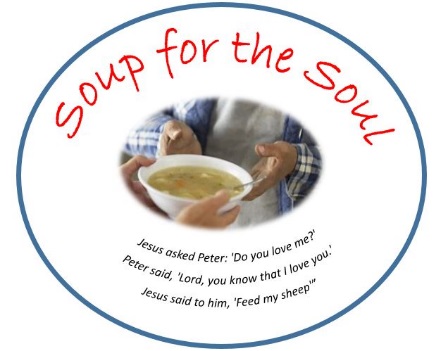 Jubilee Shores Goulash Soup2 cans (14.5 oz.) diced tomatoes, undrained Save $1 (15 oz.) can tomato sauce1 (32 oz. carton) beef broth1 (16 oz.) box uncooked elbow macaroni1 medium onion (diced)1 lb. ground beef (or turkey)1 – 28 oz. bag of Vegetables for Soup5 cups water½ teaspoon salt Save $¼ teaspoon pepper Save $Brown the ground beef (or turkey) with the diced onions until cooked.  Add 3 cups of the water with all ingredients EXCEPT the elbow macaroni. Bring to boil, then reduce heat to simmer for 30 minutes.  Add the elbow macaroni, stirring in for 1 minute to prevent sticking. Remove from heat and allow to cool.  Once cooled, add the remaining 2 cups of water.*Cookies would be greatly appreciated, but not required*Plastic containers are available at the Welcome Desk or Church office.  Please freeze and bring to church.For delivery on To help deliver or for questions contact:Randy Cox    		randy.cox@live.com	 	(407) 402-9508                 